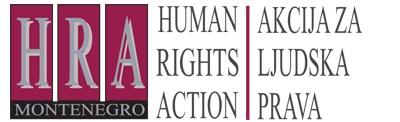 A G E N D A10:15 – 10:30 	Registracija učesnikaTea Gorjanc-Prelević, izvršna direktorica NVO Akcija za ljudska pravaAnjet Lanting, savjetnica za ljudska prava, Kancelarija rezidentnog koordinatora UNMersudin Gredić, državni sekretar u Ministarstvu unutrašnjih poslovaAleksandar Bošković, načelnik Odsjeka za suzbijanje opšteg kriminaliteta u Sektoru kriminalističke policije Maja Jovanović, v.d. Vrhovna državna tužiteljka Bojana Malović, pravnica, saradnica na izradi izvještaja, NVO Akcija za ljudska pravaDuško Milanović, rukovodilac ODT Podgorica Milena Popović Samardžić, članica Savjeta za građansku kontrolu rada policijeNebojša Janković, šef pravne službe i portparol UIKSMirjana Radović, Zamjenica Zaštitnika ljudskih prava i sloboda u oblasti zaštite od zlostavljanja, bezbjednost i NPMOlivera Vojinović, načelnica Odjeljenja za unutrašnju kontrolu policije13:00 – 13:15	Kafe pauza14:30		Koktel Djelotvornost istraga zlostavljanja u Crnoj GoriUtorak, 12. jul 2022.Hotel Cue, Podgorica10:30 – 11:25  Uvodne riječi – istrage zlostavljanja od strane državnih službenika u Crnoj Gori ukontekstu preporuka UN Komiteta protiv mučenja i Evropskog komiteta za sprječavanje mučenja (CPT)11:30 – 13:00  Predstavljanje zaključaka i preporuka izvještaja Akcije za ljudska prava "Djelotvornost istraga prijava zlostavljanja u Crnoj Gori 2020-2021“ i komentari13:15 – 14:30	Diskusija i zaključci